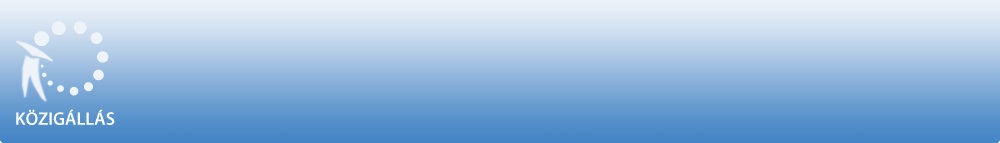 Miskolci Egyetem a "Közalkalmazottak jogállásáról szóló" 1992. évi XXXIII. törvény 20/A. § alapján pályázatot hirdeta Tudásvagyon Hasznosítás Igazgatóságára 

igazgató beosztás ellátására. A közalkalmazotti jogviszony időtartama:határozatlan idejű közalkalmazotti jogviszony Foglalkoztatás jellege: Teljes munkaidő A vezetői megbízás időtartama:

A vezetői megbízás határozott időre, 2018. március 1-től legfeljebb 2023. február 28-ig szól. A munkavégzés helye:Borsod-Abaúj-Zemplén megye, 3515 Miskolc-Egyetemváros. A beosztáshoz tartozó, illetve a vezetői megbízással járó lényeges feladatok:A Pályázati és Tudástranszfer Központ, az Innovációmenedzsment Kooperációs Kutatási Központ, valamint az igazgatósághoz közvetlenül beosztott közalkalmazottak munkájának szervezése, irányítása, felügyelete. Kapcsolattartás a kari vezetőkkel és szervezetekkel az Egyetemen folyó K+F feladatok folyamatos figyelemmel kísérése, a kompetencia térkép kialakítása és naprakész nyilvántartása érdekében. Folyamatos kapcsolattartás az Egyetem meghatározó stratégiai vállalati partnereivel, egyeztetés a lehetséges pályázati, K+F együttműködési, kutatási megbízási szerződések megkötésének lehetőségéről. Kapcsolattartás a K+F+I folyamatokat felügyelő, irányító, meghatározó intézmények vezetőivel, aktív részvétel az Egyetem, valamint a környezete K+F és innovációs tartalmú stratégiai terveinek előkészítésében, összeállításában. Esetenként részvétel az Egyetem pályázatainak előkészítésében, megvalósításának irányításában. Az Egyetem K+F tevékenységéhez kapcsolódó szerződéskötési folyamatok, valamint szellemi tulajdonvédelmi folyamatok szervezése, irányítása. Illetmény és juttatások:Az illetmény megállapítására és a juttatásokra a "Közalkalmazottak jogállásáról szóló" 1992. évi XXXIII. törvény, valamint a(z) nemzeti felsőoktatásról szóló 2011. évi CCIV. törvény; a közalkalmazottak jogállásáról szóló 1992. évi XXXIII. törvény felsőoktatásban való végrehajtásáról és a felsőoktatási intézményben való foglalkoztatás egyes kérdéseiről szóló 395/2015. (XII. 12.) Korm. rendelet, a Miskolci Egyetem Kollektív Szerződése, továbbá a Miskolci Egyetem Szervezeti és Működési Szabályzatának rendelkezései az irányadók. Pályázati feltételek:Egyetem, Vezetői gyakorlat – legalább 5 év innovációs, vagy innováció menedzsment illetve K+F tevékenységet folytató szervezetnél szerzett vezetői tapasztalat. Vezetői beosztás ellátására megbízást az kaphat, aki a munkáltatóval közalkalmazotti jogviszonyban áll, vagy a megbízással egyidejűleg közalkalmazotti munkakörbe kinevezhető. A pályázónak büntetlen előéletűnek kell lennie, és meg kell felelnie a Miskolci Egyetem szabályzataiban rögzített, az igazgatókra vonatkozó általános követelményeknek. A pályázat elbírálásánál előnyt jelent:Innovációs és területfejlesztési szervezetnél, valamint felsőfokú oktatási intézményben szerzett gyakorlat. Hazai és nemzetközi pályázatok menedzselésében, megvalósításának irányításában szerzett gyakorlat. Közép- és felsővezetői tapasztalat. A beosztás betölthetőségének időpontja:A beosztás legkorábban 2018. március 1. napjától tölthető be. A pályázat benyújtásának határideje: 2018. január 5. A pályázati kiírással kapcsolatosan további információt Győrffyné Balla Ilona nyújt, a 46/565-023-as telefonszámon.A pályázatok benyújtásának módja: Postai úton, a pályázatnak a Miskolci Egyetem címére történő megküldésével (3515 Miskolc-Egyetemváros, Kancellária Hivatal. A/4. épület I. emelet). Kérjük a borítékon feltüntetni a pályázati adatbázisban szereplő azonosító számot: KT/819/2017., valamint a beosztás megnevezését: igazgató. vagySzemélyesen: Győrffyné Balla Ilona, Borsod-Abaúj-Zemplén megye, 3515 Miskolc-Egyetemváros, Kancellária Hivatal. A/4. épület I. emelet 125. szoba. A pályázat elbírálásának módja, rendje:A beadott pályázatokat a véleményező-előkészítő bizottság véleménye alapján a Miskolci Egyetem Szenátusa rangsorolja. Az igazgatót a Miskolci Egyetem Kancellárja bízza meg. A pályázat elbírálásának határideje: 2018. február 28. A pályázati kiírás további közzétételének helye, ideje: www.uni-miskolc.huÉszak-Magyarország című napilapA munkáltatóval kapcsolatos egyéb lényeges információ: A vezető beosztásra benyújtott pályázati anyagoknak legalább a következőket kell tartalmazniuk: a) személyi rész: aa) részletes szakmai önéletrajz, ab) végzettséget, szakképzettséget, nyelvtudást igazoló oklevelek, bizonyítványok hiteles másolata, ac) vezetői tapasztalatok, vezetői gyakorlat bemutatása, b) vezetői elképzelések: ba) motiváció, bb) helyzetértékelés, bc) vezetői program; c) nyilatkozatok: ca) összeférhetetlenségi nyilatkozat, cb) az illetékes személyek és testületek felhatalmazása a teljes pályázati anyag megismerésére, d) három hónapnál nem régebbi hatósági erkölcsi bizonyítvány. A pályázatokat egy eredeti, két másolati példányban a Miskolci Egyetem Kancellárjához címezve, postai úton, vagy személyesen az Egyetem Kancellária Hivatalába (3515 Miskolc-Egyetemváros, A/4. épület I. em.) kell benyújtani. A munkáltatóval kapcsolatban további információt a www.uni-miskolc.hu honlapon szerezhet. A KÖZIGÁLLÁS publikálási időpontja: 2017. november 29. A pályázati kiírás közzétevője a Nemzeti Közigazgatási Intézet (NKI). A pályázati kiírás a munkáltató által az NKI részére megküldött adatokat tartalmazza, így annak tartalmáért a pályázatot kiíró szerv felel. 